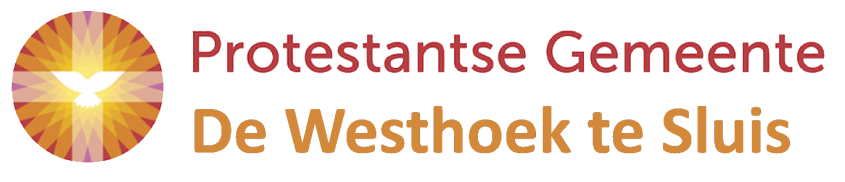 31 maart 2024, 10.00 uPasenMariakerk, CadzandVoorganger: ds. Vrouwkje DeesOrganist: Kees van GarderenAmbtsdragers: Riet Masclee en Wil PrinsLector: Suzanne SmitKinderkring: Wigbert SteenbeekDe 1e collecte is bestemd voor kerkrentmeesters, de 2e collecte voor Werelddiaconaat.De bloemen gaan met een groet van de gemeente naar dhr P.I. van Cruijningen, Cadzand en dhr J.J. de Groote en J.P.J. Scheerens in SluisNa de dienst is er koffie en thee in ‘t ZwinOM TE BEGINNENWoord van welkomAan de Paaskaars worden de tafelkaarsenontstoken.a.: We ontsteken de tafelkaarsen.      Eén kaars voor Israël     en één kaars voor de gemeenteWij beiden - onlosmakelijk met elkaar verbonden- mogen ons gedragen weten       naar het licht van de nieuwe morgen.We zingen daarbij: LIED 601: 1 en 3:Licht dat ons aanstoot in de morgenstaande BEMOEDIGING en GROETLIED 630: 1, 2 en 3Sta op een morgen ongedachtWe gaan zitten KYRIE GEBED met gezongen ‘Heer ontferm U’(drie keer)GLORIALIED: U zij de glorie, melodie lied 6341.U zij de glorie, opgestane Heer!
U zij de victorie, nu en immermeer.
Uit een blinkend stromen,
daald’ een engel af,
heeft de steen genomen
van ’t verwonnen graf.
U zij de glorie, opgestane Heer!
U zij de victorie, nu en immermeer.2.Ziet Hem verschijnen, Jezus onze Heer!
Hij brengt al de zijnen in zijn armen weer.
Weest dan volk des Heren,
blijd’ en welgezind,
en zegt telkenkere: Christus overwint!
U zij de glorie, opgestane Heer,
U zij de victorie, nu en immermeer.3.Zou ik nog vrezen, nu Hij eeuwig leeft,
die mij heeft genezen, die mij vrede geeft?
In zijn godd’lijk wezen
is mijn glorie groot,
niets heb ik te vrezen in leven en dood.
U zij de glorie, opgestane Heer,
U zij de victorie, nu en immermeer.HET WOORDGELEZEN, GEZONGEN  EN UITGELEGDGEBED van de zondag de kinderen gaan naar de kinderkringwe zingen daarbij: 1.Wij gaan voor even uit elkaar en delen nu het lichtDat licht vertelt ons iets van God, op Hem zijn wij gericht.2.Wij geven Gods verhalen door en wie zich openstelt,ervaart misschien een beetje licht door wat er wordt verteld.3.Straks zoeken wij elkaar weer open elk heeft zijn verhaal.Het licht verbindt ons met elkaar, het is voor allemaal.LEZING: Johannes 1:1-4 (lector)1 In het begin was het woord, en het woord was bij God, en het woord was God.2Het was in het begin bij God3Alles is door Hem ontstaan, en buiten Hem om is er niets ontstaan. Wat ontstaan was,4had leven in Hem, en het leven was het licht van de mensenLIED 338 b: Halleluja 3xLEZING: Johannes 20: 1-18  (voorganger)1Op de eerste dag van de week ging Maria van Magdala, in alle vroegte, terwijl het nog donker was, naar het graf en zag dat de steen voor de opening van het graf was weggehaald. 2 IJlings liep ze naar Simon Petrus en de andere leerling, die van wie Jezus hield. `Ze hebben de Heer uit het graf gehaald', zei ze. `Wisten we maar waar ze Hem hebben neergelegd!' 3 Daarop gingen Petrus en de andere leerling op weg naar het graf. 4 IJlings liepen de twee er samen naartoe, maar de andere leerling liep harder dan Petrus en kwam het eerst bij het graf aan. 5 Hij wierp er een blik in en zag dat de linnen doeken er nog lagen. Maar hij ging niet naar binnen. 6 Toen kwam ook Simon Petrus, na hem, bij het graf aan en ging meteen naar binnen. Hij zaghoe de doeken er nog lagen, 7 maar ook hoe de doek die zijn hoofd had bedekt, niet bij de andere doeken lag: hij was opgerold en lag helemaal apart. 8Toen pas ging ook de andere leerling, die het eerstbij het graf was aangekomen, naar binnen. Hij zag en kwam tot geloof. 9 Ze wisten toen nog niet wat de Schrift zei: dat Hij uit de doden móést opstaan. 10 Daarop gingen de leerlingen terug naar huis.11Maria echter stond buiten bij het graf te huilen. En terwijl ze zo huilde, wierp ze een blik in het graf12 en zag daar twee in het wit geklede engelen zitten, de een aan het hoofdeinde, de ander aan het voeteneinde van de plaats waar Jezus had gelegen.13 Ze spraken haar aan: `Waarom huilt u zo?' Ze antwoordde: `Ze hebben mijn Heer weggehaald en ik weet niet waar ze Hem hebben neergelegd!'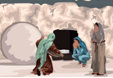 14 Na deze klacht keerde ze zich om en zag Jezus staan, maar ze wist niet dat het Jezus was. 15 	Jezus vroeg: `Waarom huilt u zo? Zoekt u iemand?' In de mening dat het de tuinman was zei ze: `Heer, als u het bent die Hem hebt weggenomen, zeg me dan waar u Hem hebt neergelegd; dan kan ik Hem laten halen.' 16 Jezus zei: `Maria!' Ze keerde zich nu naar Hem toe en zei: `Rabboeni!' (Dat is het Hebreeuws voor: meester.) 17 `Houd Me niet vast', zei Jezus. ` Ik moet nog opstijgen naar de Vader. Ga liever naar mijn broeders en zeg hun: "Ik stijg op naar mijn Vader die ook jullie Vader is, naar mijn God die ook jullie God is."' 18 Daarop ging Maria van Magdala aan de leerlingen verkondigen: `Ik heb de Heer gezien', en ze vertelde hun wat Hij tegen haar gezegd had.LIED 617:1, 4 5 en 6 De Heer is waarlijk opgestaan   UITLEG en VERKONDIGING ORGELSPELDe kinderen komen terugLIED : 642: 1,2,4,7  Ik zeg het allen dat Hij leeftGEBEDEN EN GAVEN Aankondiging collecte , inzameling bij de uitgangVoorbede  - Stil gebed - Onze VaderWIJ WORDEN DE WERELD INGEZONDENSLOTLIED:    624: 1 en 2 -- EGB 564: 3 en 4                                                                   1.Christus, onze Heer, verrees, halleluja!Heil'ge dag na angst en vrees, halleluja!Die verhoogd werd aan het kruis, halleluja!bracht ons in Gods vrijheid thuis, halleluja!2. Prijs nu Christus in ons lied, halleluja,die in heerlijkheid gebiedt, halleluja,die aanvaardde kruis en graf, halleluja,dat Hij zondaars ’t leven gaf, halleluja3. Stein und Wache sind vergebens. Halleluja! Und das Siegel ist zerbrochen,Halleluja!Auch der Tot hält ihn nicht fest. Halleluja!	Offen steht das Tor zum Leben. Halleluja!	4. Auferstanden, lebt er heute. Halleluja!Tod, du hast dein Spiel verloren. Halleluja!Jesus holt uns aus der Angst. Halleluja!Singt mit uns das Lied der Freude! Halleluja!ZEGENa:Amen, amen, amenAGENDAkerkdiensten7 april 2024, 10.00 uur De Open Haven, ds. M. van Waardenberg14 april 2024, 10.00 uur, De Kogge,Ds. V. Deese.v. dienst in Rozenoord, 10 april a.s.